  MENU    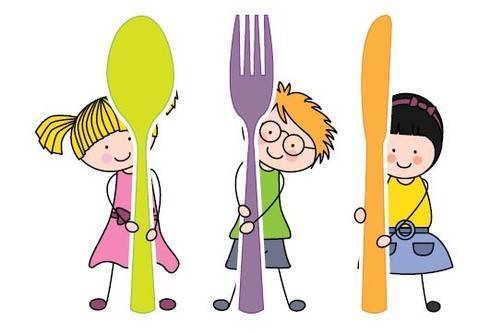 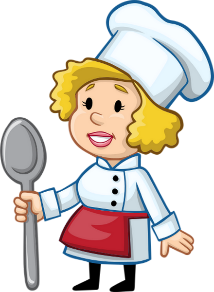 Du lundi 14 au vendredi 18 décembre 2020Les viandes sont d’origine française.  BON APPETIT 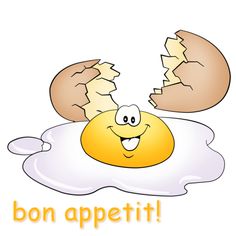 Certains menus peuvent être modifiés en fonction des livraisons.Toute l’équipe vous souhaite de belles fêtes de fin d’année       LUNDI 14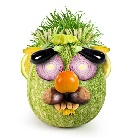       MARDI 15  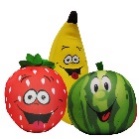 Salade de rizCrousti fromagePâtes sauce tomateKiriFruitTabouléJambonneau caraméliséEmincé de chou-lardonsPetit rouléYaourt aux fruits   JEUDI 17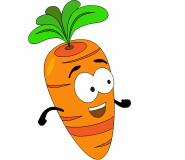        VENDREDI 18  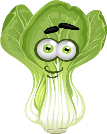 Salade de choux-carottesBlanquette de dindeCarottesSt nectaireFruitRepas de noël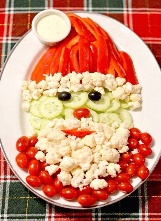       LUNDI    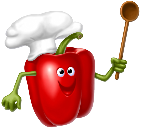      MARDI    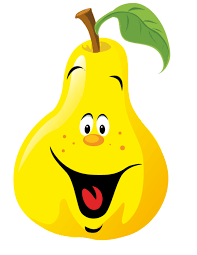 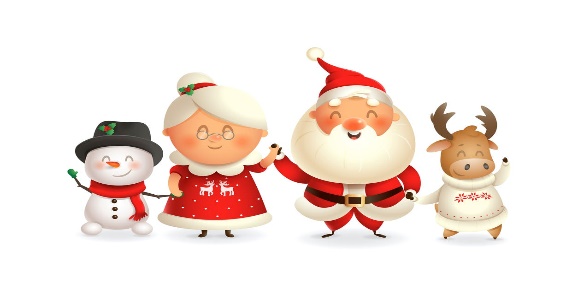 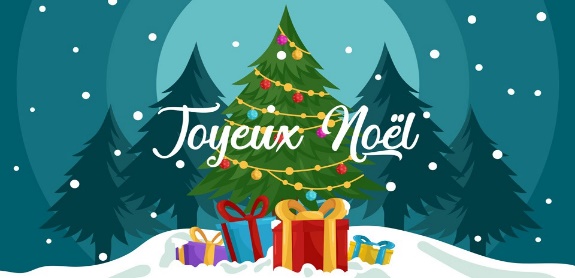   JEUDI 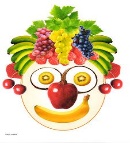    VENDREDI    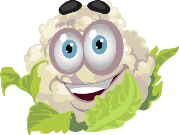 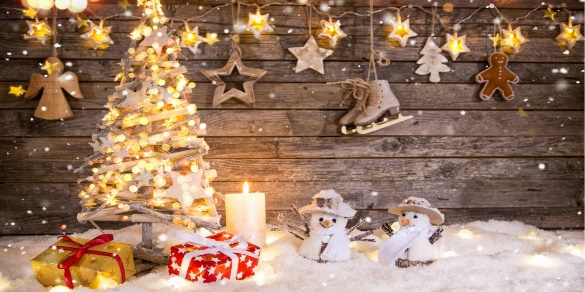 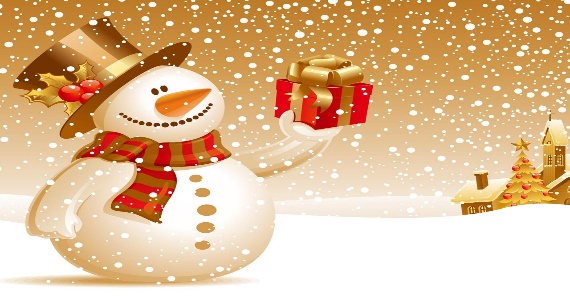 